CP4 Revision Mat: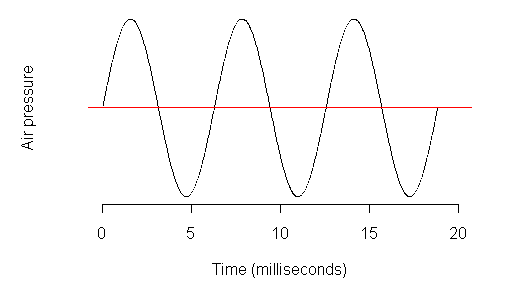 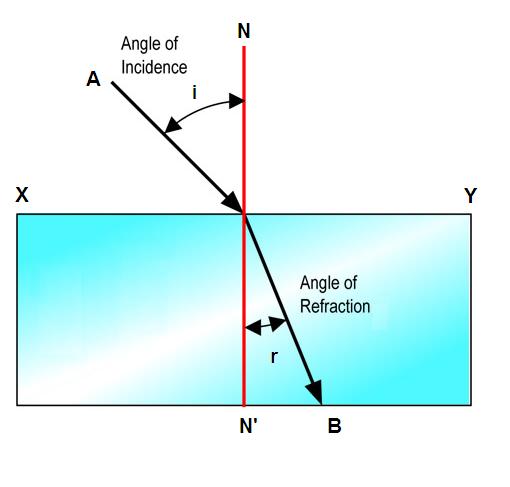 